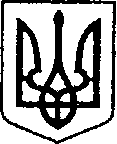                                                                                            УКРАЇНА                                                                               ЧЕРНІГІВСЬКА ОБЛАСТЬ    Н І Ж И Н С Ь К А    М І С Ь К А    Р А Д А 34 сесія VIII скликанняР І Ш Е Н Н Явід 08 листопада 2023 р.	       м. Ніжин	                           № 51-34/2023Про внесення в перелік земельних ділянокнесільськогосподарського призначення, щопідлягають продажу власникам об’єктів нерухомогомайна, розміщеного на цих ділянках    Відповідно до статей 25, 26, 42, 59, 60, 73 Закону України «Про місцеве самоврядування в Україні», Земельного кодексу України, Регламенту Ніжинської міської ради Чернігівської області, затвердженого рішенням Ніжинської міської ради Чернігівської області VIII скликання від                             27 листопада 2020 року № 3-2/2020 (зі змінами),   керуючись рішенням Ніжинської міської ради від 26.09.2018 року  № 5-43/2018  «Про визначення відсоткового розміру авансового внеску вартості земельних ділянок за нормативною грошовою оцінкою», розглянувши заяву фізичної особи,  міська рада вирішила:             1. Внести в перелік земельних ділянок несільськогосподарського призначення, що підлягають продажу власникам об’єктів нерухомого майна, розміщеного на цих ділянках, земельну ділянку для будівництва та обслуговування будівель торгівлі, площею 0,0128 га за адресою:                            вул. Прощенка Станіслава, 5-Б/9, м. Ніжин Чернігівської області, кадастровий номер 7410400000:04:002:0070, яка використовується для розміщення нежитлової будівлі «Магазин», яка є власністю  фізичної особи  Костриці Руслана Івановича згідно свідоцтва про право власності від 29.07.2015р., серія САК № 175833 знято з порядку денного відповідно до  ч. 2 ст. 29 Регламенту Ніжинської міської ради Чернігівської області VIII скликання до надання заявником висновку з Департаменту культури і туризму, національностей та релігій Чернігівської ОДА щодо погодження продажу земельної ділянки.                 2.  Начальнику Управління комунального майна та земельних відносин Ніжинської міської ради  Онокало  І.А. забезпечити оприлюднення даного рішення на офіційному сайті Ніжинської міської ради протягом п’яти робочих днів з дня його прийняття.                     3. Організацію виконання даного рішення покласти на першого заступника міського голови з питань діяльності виконавчих органів ради Вовченка Ф.І. та   Управління комунального майна та земельних відносин Ніжинської міської ради (Онокало І.А).             4.  Контроль за виконанням даного рішення покласти на постійну комісію міської ради  з питань регулювання земельних відносин, архітектури, будівництва та охорони навколишнього середовища (голова комісії  Глотко В.В.).     Міський голова         				                      Олександр  КОДОЛА